(linha simples, 1,5)(linha simples, 1,5)Resumo (Times NewRoman 12, negrito, maiúscula/minúscula)(linha simples, 1,0)Deve ser redigido de tal modo que o leitor, sem ler o trabalho completo, possa identificar o conteúdo e as conclusões principais do mesmo. Deve estar digitalizado em um único parágrafo contendo no máximo 250 palavras. O título Resumo deve ser digitado conforme acima citado. (linha simples, 1,0)Palavras-chave: Petróleo. Exploração. Produção. (linha simples, 1,5)(linha simples, 1,5)Abstract (Times NewRoman 12, negrito, maiúscula/minúscula)(linha simples, 1,0)The Abstract must be written in English.(linha simples, 1,0)Keywords: Petroleum. Exploration. Production.(linha simples, 1,5)(linha simples, 1,5)1. Introdução (Times New Roman, 12, Negrito, Alinhado à Esquerda)(linha simples, 1,0)	Os trabalhos devem ser escritos nos idiomas Português ou Inglês. Entretanto, o Comitê Técnico orienta que os trabalhos sejam escritos no idioma Inglês dando mais visibilidade internacional ao projeto. Todos os autores devem seguir as instruções aqui apresentadas. Recomendamos que o trabalho seja redigido por sobre este mesmo arquivo, onde as indicações auxiliares presentes em azul e vermelho sejam posteriormente apagadas. O tamanho mínimo do trabalho está limitado a cinco páginas e o máximo em dez páginas, incluindo tabelas, figuras e apêndices. A primeira página deve conter obrigatoriamente o título, autores, afiliação e os resumos em português e inglês. Este modelo é dotado de cabeçalhos que não devem ser alterados.	O formato padrão da página corresponde à folha A4, com margens esquerda e superior 3cm; direita e inferior de 2cm. A distância entre a extremidade do papel e o cabeçalho deve ser igual a 1,5 cm. O texto deve ser escrito com espaçamento simples em coluna única, utilizando fonte Times New Roman, tamanho 12. A primeira linha de cada parágrafo deve ser separada da margem esquerda através de uma tabulação de .(linha simples, 1,5)(linha simples, 1,5)2. Títulos das Seções (Times New Roman, 12, Negrito, Alinhado à Esquerda)(linha simples, 1,0)	Os títulos das seções devem ser escritos com fonte Times New Roman, tamanho 12, negrito, alinhado à esquerda. A numeração deve ser feita em algarismos arábicos separados por pontos. A primeira letra de cada palavra deve ser grafada com maiúsculas, exceto preposições. O título de uma seção deve ser separado do final do texto anterior por duas linhas simples e do texto posterior por uma linha simples.(linha simples, 1,0)2.1. Títulos das Subseções (Times New Roman, 10, Negrito, Alinhado à Esquerda)	Os títulos das subseções devem ser escritos com fonte Times New Roman, tamanho 12, negrito, alinhado à esquerda. A primeira letra de cada palavra deve ser grafada com maiúsculas, exceto preposições. O final do texto anterior e o título de uma subseção devem ser separados por uma linha simples, o título de uma subseção e o texto posterior não são separados.(linha simples, 1,5)(linha simples, 1,5)3. Figuras (Times New Roman, 12, Negrito, Alinhado à Esquerda)(linha simples, 1,0)	Cada figura presente no texto deve possuir um título e ser numerada com um algarismo arábico. As figuras devem ser centralizadas, sendo referenciadas no texto como, por exemplo: “A Figura 1 indica...”. Os títulos das figuras devem ser centralizados e localizados abaixo de cada figura. Deve ser deixada uma linha em branco entre a figura, o título e o corpo do texto.(linha simples, 1,0)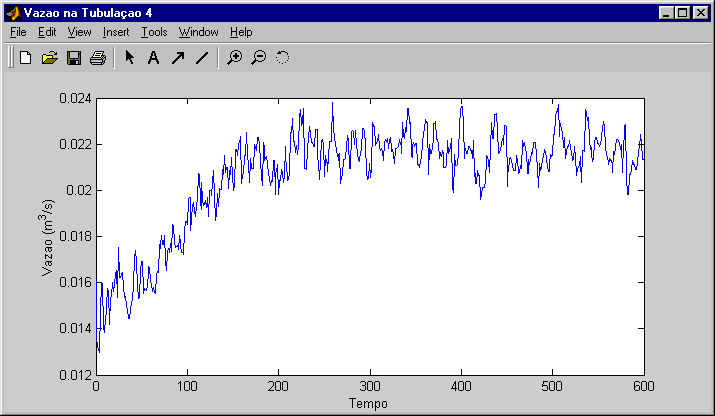 (linha simples, 1,0)Figura 1. Janela do programa (Times New Roman, 1,0)(linha simples, 1,0)	As figuras devem ser inseridas o mais próximo possível do ponto do texto onde são citadas, podendo ser coloridas. No entanto, pedimos aos autores que estejam atentos também para que o tamanho do arquivo não fique demasiadamente grande. O sistema suporta até 2.00MB para upload.(linha simples, 1,0)	(linha simples, 1,0)4. Tabelas (Times New Roman, 12, Negrito, Alinhado à Esquerda)(linha simples, 1,0)	As tabelas também devem ser numeradas com um algarismo arábico e possuir um título. Cada tabela deve ser centralizada, sendo referenciada no texto como, por exemplo: “Os dados do problema estão presentes na Tabela 1...”. Seu título deve ser centralizado imediatamente acima da tabela. As informações presentes no interior das tabelas também devem ser escritas na fonte Times New Roman, tamanho 10. Deixe uma linha simples em branco entre a tabela, seu título e o texto. O estilo de borda da tabela a ser utilizado é apresentado no exemplo a seguir.(linha simples, 1,0)Tabela 1. Comparação entre abordagens (Times New Roman, 10)(linha simples, 1,0)	As tabelas também devem ser inseridas o mais próximo possível do ponto do texto onde são citadas.(linha simples, 1,5)(linha simples, 1,5)5. Equações (Times New Roman, 12, Negrito, Alinhado à Esquerda)(linha simples, 1,0)	As equações devem estar alinhadas à esquerda, afastadas da margem por uma tabulação (). As equações devem ser separadas do restante do texto por uma linha em branco antes e duas linha em branco depois. O tamanho da fonte das equações deve ser compatível com o texto.As equações devem ser numeradas com algarismos arábicos, com a indicação do número alinhado à direita entre parênteses. Quando as equações forem citadas ao longo do texto, deve-se adotar o seguinte padrão: “... de acordo com a Equação 1...”. Na linha abaixo está apresentado um exemplo da inserção de uma equação:(linha simples, 1,0)											(1)(linha simples, 1,5)(linha simples, 1,5)6. Citações e Bibliografia (Times New Roman, 12, Negrito, Alinhado à Esquerda)(linha simples, 1,0)Citações diretas: Citações de outros textos que utiliza as mesmas palavras do autor da ideia.Devem vir entre aspas, indicando ao final do trecho o sobrenome do autor original em caixa alta, ano da publicação e paginação entre parênteses.Ex: “trecho retirado de outro texto” (SOUSA, 2018, p. 51),Citações diretas que ultrapassem 3 linhas devem ser recuadas 4cm  a direita, sem o uso de aspas, com fonte 10 e espaçamento 1,0.Citações indiretas: citações da ideia de outro autor, mas modificando as palavras originais.Devem indicar no próprio texto o nome do autor seguido do ano de publicação da obra original entre parênteses.Ex.: A abordagem proposta por Ouyang e Aziz (1996) envolve...Ex. Murphy et al. (1994) apresentaram...Mah (1990) revisou... Várias referências sobre escoamento de gases em dutos (Moore et al., 1980; Ouyang e Aziz, 1996; Osidacz e Chaczykowski, 2001) indicam..Segundo Sousa (2018)....As citações de referências ao longo do texto podem ser feitas como nos exemplos a seguir: “A abordagem proposta por Ouyang e Aziz (1996) envolve...”, “Murphy et al. (1994) apresentaram...”, “Mah (1990) revisou...” ou “Várias referências sobre escoamento de gases em dutos (Moore et al., 1980; Ouyang e Aziz, 1996; Osidacz e Chaczykowski, 2001) indicam...”. No caso de três ou mais autores deve ser colocado o sobrenome do primeiro autor seguido da expressão “et al.”. Mais de um trabalho publicado no mesmo ano e pelos mesmos autores devem ser diferenciados como “Duran e Grossman (1986a,b) propuseram...”. A lista de referências citadas no texto deve ser apresentada em uma seção no final do trabalho denominada “Referências”, em ordem alfabética pelo sobrenome do primeiro autor. Exemplos de modelos de referências a serem adotados encontram-se no final deste texto.(linha simples, 1,5)(linha simples, 1,5)7. Agradecimentos (Times New Roman, 12, Negrito, Alinhado à Esquerda)(linha simples, 1,0)Esta seção, se houver, deve ser colocada antes da lista de referências.(linha simples, 1,5)(linha simples, 1,5)8. Referências (Times New Roman, 12, Negrito, Alinhado à Esquerda)(linha simples, 1,0)DURAN, M. A., GROSSMAN, I. E. An outer approximation algorithm for a class of mixed-integer nonlinear programs. Math. Prog., v. 36, n. 3, p. 307-327, 1986a.DURAN, M. A., GROSSMAN, I. E. A mixed-integer nonlinear programming algorithm for process systems synthesis. AIChE J., v. 32, n. 4, p. 592-606, 1986b.MAH, R. S. H. Chemical processes structures and information flows, Butterworth Publishers, 1990.MOORE, R. G., BISHNOI, P. R., DONELLY, J. K. Rigorous design of high pressure natural gas pipelines using BWR equation of state. Can. J. Chem. Eng., v. 58, n. 1, p. 103-112, 1980.MURPHY, L. J., DANDY, G. C., SIMPSON, A. R. Optimum design and operation of pumped water distribution Systems. In: Conference on Hydraulics in Civil Engineering, Brisbane, Australia : Institution of Engineers, fev., 1994.OSIADACZ, A. J., CHACZYKOWSKI, M. Comparison of isothermal and non-isothermal pipeline gas flow models, Chem. Eng. J., v. 81, n. 1, p. 41-51, 2001.OUYANG, L., AZIZ, K. Steady-state gas flow in pipes. J. Pet. Sci. Eng., v. 14, n. 2, p. 137-158, 1996.ModeloPressão Final (MPa)Queda de Pressão (MPa)Integração Rigorosa3,16342,3106Parâmetros Ajustados3,17562,2984